Модель организации работы МБОУ СОШ № 2 с учетом соблюдения санитарных норм в условиях COVID 19На основании Постановления Главного государственного санитарного врача РФ от 30 июня 2020 года № 16 «Об утверждении санитарно-эпидемиологических правил СП 3.1/2.4.3598-20 "Санитарно-эпидемиологические требования к устройству, содержанию и организации работы образовательных организаций и других объектов социальной инфраструктуры для детей и молодежи в условиях распространения новой коронавирусной инфекции (COVID-19)" в МБОУ СОШ №2 им.А.И. Покрышкина ст.Калининской: 1. Перед открытием школы будет проведена генеральная уборка помещений с применением дезинфицирующих средств по вирусному режиму. 2. За каждым классом закреплено учебное помещение, организовав предметное обучение и пребывание в строго закрепленном за каждым классом помещении. 3. Проведение массовых мероприятий остается под запретом. 4. Каждое утро будут проводиться "утренние фильтры" с обязательной термометрией с целью выявления и недопущения в школу обучающихся и их родителей (законных представителей), сотрудников с признаками респираторных заболеваний при входе в здание. В случае обнаружения обучающихся, сотрудников с признаками респираторных заболеваний будет обеспечена изоляция до прихода родителей (законных представителей) или приезда бригады скорой помощи. 5. При входе в школу и всем происходит обработка рук антисептическим средством.6. Изменен режим работы школы, в т.ч. расписание учебных занятий, время начала первого урока (занятия) для разных классов и время проведения перемен, в целях максимального разобщения классов (групп) при проведении утренней термометрии, а также режим питания. 7. С учетом погодных условий будет максимально часто организовано пребывание детей и проведение занятий на открытом воздухе, сократив количество занятий в спортивном зале. 8. Во временя перемен (динамических пауз) и по окончанию работы будет проводиться текущая дезинфекция помещений (обработка рабочих поверхностей, пола, дверных ручек, помещений пищеблоков, мебели, санузлов, вентилей кранов, спуска бачков унитазов). 9. Дезинфекцию воздушной среды будет проводиться с использованием приборов для обеззараживания воздуха. 10. После каждого урока будет проводиться сквозное проветривание помещений в отсутствие детей. 11. До и после каждого приема пищи в столовой будет обеспечена обработка обеденных столов с использованием моющих и дезинфицирующих средств. 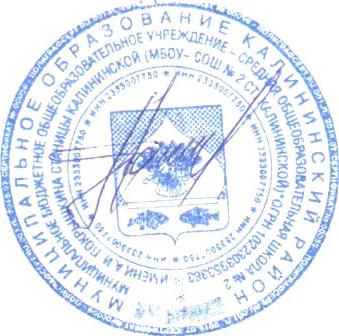 Директор школы 				А.М. Назаров